BOARD MEETING MINUTES  |  SCLA Executive Board Meeting  |  June 12, 2014SCLA EXECUTIVE  BOARD MEETING MINUTESSCLA Executive Board Meeting6/12/2014  10:00 AM(next meeting 08/07/14)REPORTS SUBMITTED TO SECRETARY VIA EMAIL BEFORE BOARD MEETING: COMMITTEES:ARCHIVES & HISTORY:No report as of 5/26/14AWARDS:Doris Johnson-Felder reports that:The Awards Committee is still working on getting the word out about the different Awards that we have. I have received emails concerning what Awards are offered.Announcements are being made, and there is a blog setup.One concern is that the Committee list needs to be updated. Do I select persons to be on this Committee or how is that done? One person asked to be taken off the list and others have moved from South Carolina. If anyone has any suggestions please let Doris know. CONFERENCE PLANNING:SCLA Conference ReportSubmitted by: Crystal Johnson, 1st Vice President6/6/2014Conference DetailsTheme – Unbound: Unconventional Services in South Carolina LibrariesDates – October 22nd to October 24thLocation – Marriott, Downtown Columbia, 1200 Hampton St.Program ProposalsThe deadline to submit proposals was Friday, May 30th.  A total of 58 proposals were received.  Notifications of proposal acceptance are being sent out to those listed as the primary contact on the form.  These individuals should notify session presenters that a program was accepted.  Specific information on date and time of session will be communicated at a later date.SpeakersEd Madden, Jr. of the University of South Carolina and editor of Out Loud: The Best of Rainbow Radio is confirmed for the Opening General Session.http://artsandsciences.sc.edu/engl/people/pages/madden.htmlGeorge Needham, Vice President, Global and Regional Councils of OCLC, is confirmed for the Second General Session.https://oclc.org/about/leadership/executives/needham-george.en.htmlThe Third General Session speaker is tentative at the moment.Conference Planning CommitteeList posted on website.Sponsorships(Copied from Donald Wood’s SCLA Update send on 5/30/2014)Annual Conference: A second reminder has been sent to all potential sponsors. Sponsorship packets have been circulated to any vendor or sponsor who has attended SCLA during the past 4 years. If you have a relationship with a particular vendor, please feel free to share the sponsorship packet with them. The packet can be accessed via the SCLA website.CONSTITUTION & BYLAWS:No report as of 4/4/14CONTINUING EDUCATION:No report as of 5/26/14EDITORIAL:Kelly Jones reports:·         Since the April board meeting, the editorial committee has had three committee meetings and one meeting with webmaster, Rob Lindsey.·         Editorial Committee has spent a significant amount of time reviewing the webmaster contract and duties. A report has been prepared and will be submitted to the Executive Committee for their review.·         Editorial Committee is investigating options for creating a web form for website update and blog post requests. This is still in the planning stages and Editorial Committee will provide an update at the next board meeting.·         Editorial Committee (in conjunction with the Publicity Committee) is investigating options for a new shared SCLA calendar for the website. This is also still in the planning stages and Editorial Committee will provide an update at the next board meeting.·         Editorial Committee is continuing to evaluate workflow. In the meantime, we have been asked for clarification regarding our processes. The procedures for pushing information out to SCLA membership as they stand right now are below. As workflow evolves, we will keep the board notified.Procedures for Pushing Information Out To SCLA Membership/Requests for Website UpdatesListserv: Anyone may post to the listserv directly at any time. Send an email directly to scla-list@googlegroups.com to send a message out to all SCLA members subscribed to the listserv. If you are not subscribed to the listserv, please see http://scla.org/content/contact-us for instructions.Website (Blog) Posts: If you wish to share information on the main page of the SCLA website, send an email to web.scla@gmail.com . Please include a headline, text, and any images or attachments in your email. If you would like social media coverage of your post, please state that in your email. In general, the committee will address your requests within two business days. More complicated requests may require more time, but we will notify you if that is the case.Other Website Updates: If your committee/section/round table/interest group page requires updates, please email web.scla@gmail.com . In general, the committee will address your requests within two business days.Please direct any other questions or requests about the website to web.scla@gmail.com. A member of the committee will respond to you. Please do not email individual committee members directly as this will severely slow your response time. FINANCIAL PLANNING AND DEVELOPMENT:No report as of 5/26/14INTELLECTUAL FREEDOM:No report as of 5/26/14LEGISLATIVE:Libby Young reports: National Library Legislative Day 2014On May 5th and 6th SCLA sponsored a group of 10 South Carolina librarians (listed below) to travel to Washington, DC, as part of the 40th ALA National Library Legislation Day. During this annual event, ALA organizes and briefs library advocates to go and visit their Congress members and Senators on behalf of libraries. Our group met with both Senators Graham and Scott, and spoke with Congressmen or staffers from all 7 SC Congressional districts. It was a busy but successful day! Our message is that supporting libraries is a non-partisan but crucial way to achieve educational, economic and cultural health for our state. Some key issues this year were:·         Funding LSTA--Library Services and Technologies Act-- at $180.9 M (flat) for FY15·         Funding IAL—Innovative Approaches to Literacy—at $25 M for FY15·         Supporting HR 3361/S 607, the USA Freedom Act (balancing privacy concerns and needs of law enforcement for information)·         Supporting HR 708/S 350, Fair Access to Science and Tech Research Act (Public access to tax-payer funded research)The handout we gave our Congress members is appended to this report, along with some photos.Next year’s Leg Day will be May 4 & 5, 2015.State Funding for College of Charleston and USC UpstateSCLA, along with many concerned with academic freedom, has been monitoring the South Carolina Legislature’s reaction to the College of Charleston and USC Upstate freshman reading programs that assigned books dealing with homosexuality. In March, we signed on to letters to both the House and Senate budget committees that strongly urged them against censuring the schools by cutting their budgets. We were heartened that the Senate Budget committee withdrew the cuts to their proposed budget.In May, an amendment was proposed which requires the College of Charleston to spend at least $52,000 and the University of South Carolina Upstate to spend $17,000 on teaching the U.S. Constitution, the Declaration of Independence and the Federalist Papers. SCLA joined a conference call with the American Civil Liberties Union, ALA, and ACRL to discuss the best options for opposing this amendment, which clearly sends a punative message to the colleges. Should we work to send up a hue and cry? Should we try to get the senators who opposed the amendment to continue blocking it? Because of the timing in the budget process, with 125 amendments still to be hammered out, the conclusion the group reached was that the opposing senators would not be willing to use up their good will on this one issue.The amendment will last for a year, so it was decided that the more prudent strategy would be to accept defeat on this amendment and work on public education and advocacy for the colleges. Letters, editorials, programming, etc.  to support the schools and academic freedom will be more effective.Barbara Strippling and Barbara Jones from ALA as well as Victoria Middleton from SC ACLU are willing advocates with us.
Kathy Karn-Carmichael reports for Legislative Committee Co-Chair ReportLibrary Legislative Issues to WatchS.2206 - Let Me Google That For You Act – Bill to require government employees to use Google to try to find NTIS reports for free which have congressionally mandated fees. Also recommends eliminating NTIShttp://beta.congress.gov/bill/113th-congress/senate-bill/2206?q=%7B%22search%22%3A%5B%22Let+me+Google+That+%22%5D%7DHR 1638 Census Reform Act- Bill which would eliminate several census surveys including ACShttp://beta.congress.gov/search?q=%7B%22congress%22%3A%22113%22%2C%22source%22%3A%22legislation%22%2C%22search%22%3A%22hr%201638%22%7DHR 931- Bill to make ACS voluntary. Bill was pulled due to realization loss of data would  adversely affect rural areas.http://thomas.loc.gov/cgi-bin/bdquery/D?d112:4:./temp/~bdW48v::Opinion on HR 931http://www.kansascity.com/opinion/opn-columns-blogs/mary-sanchez/article342110/%E2%80%98Intrusive%E2%80%99-survey-actually-helps-countless-Americans.htmlNet NeutralityOpen Commentshttp://www.fcc.gov/page/fcc-establishes-new-inbox-open-internet-commentsFCC Document on Protecting and Promoting the Open Internet NPRMhttp://www.fcc.gov/document/protecting-and-promoting-open-internet-nprmH.R.3157 - Public Access to Public Science Acthttp://beta.congress.gov/bill/113th-congress/house-bill/3157?q=%7B%22search%22%3A%5B%22Fair+Access+to+Science+and+Technology+Research+Act+of+2013+%28FASTR%29+%28S.+350%5C%2FH.R.+708%29+%22%5D%7DH.R.708 - Fair Access to Science and Technology Research Act of 2013http://beta.congress.gov/bill/113th-congress/house-bill/708/text?q=%7B%22search%22%3A%5B%22Fair+Access+to+Science+and+Technology+Research+Act+of+2013+%28FASTR%29+%28S.+350%5C%2FH.R.+708%29+%22%5D%7DS.350 - Fair Access to Science and Technology Research Act of 2013http://beta.congress.gov/bill/113th-congress/senate-bill/350?q=%7B%22search%22%3A%5B%22Fair+Access+to+Science+and+Technology+Research+Act+of+2013+%28FASTR%29+%28S.+350%5C%2FH.R.+708%29+%22%5D%7D LIBRARY AND PERSONNEL STANDARDS:No report as of 5/26/14Membership Report:  June 2014Membership Recap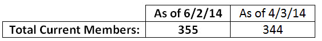 Renewals Lapsed/Non-renewed in 2014: 138 (Jan = 35 / Feb = 30 / Mar = 19 / Apr = 35 / May = 19)Section/Round Table/Interest Group Current Membership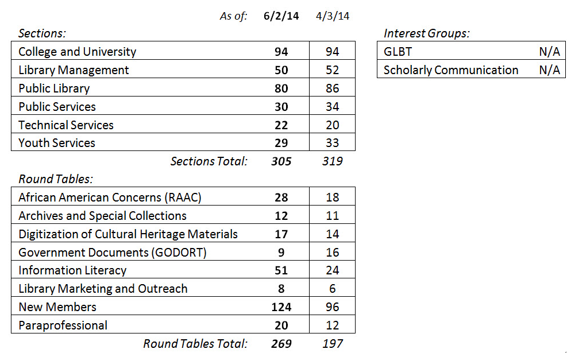  Institutional Members Total Current Members:  6Renewals Lapsed/Non-renewed in 2014: 5 (Jan = 1 / Feb = 0 / Mar = 2 / Apr = 2 / May = 0)SCLA/ALA Joint Membership Program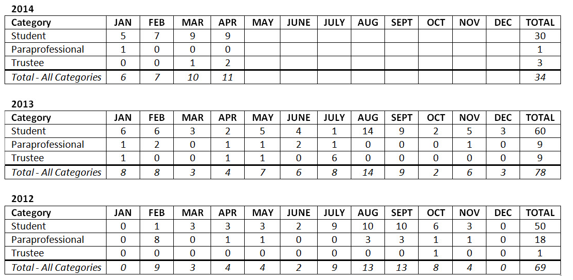 PROPOSAL:It is proposed that—in an effort to promote membership—SCLA:1.       Designate July 2014 as a membership drive month for this year.2.       Hold a SCLA Membership Drive Raffle for all new members joining during the month of July 2014. (See attached drafts of membership drive description and raffle form)Other Membership News:·         Changes in Membership Fees – Proposed changes in membership fees (approved by the Board on August 8, 2013) will be included in this year’s Call to Conference to be voted upon by the full membership at the 2014 Annual Conference. (See attached)·         SCLA @ LIBRIS 2014 – SCLA staffed a table at this year’s LIBRIS Conference. A prize drawing was held to promote membership in SCLA. Four individuals joined/renewed with SCLA at the Conference.·         ALA Joint Memberships – ALA has discontinued the ALA-Chapter Joint Library Support Staff Membership Program. An announcement was distributed via the SCLA listserv and website in early June.·         “Do You Know…?” Membership Spotlight – Collecting bios from current SCLA members for “Do You Know…?” news postings. If you would like to volunteer or know of someone who would be a willing candidate for this membership awareness effort, contact John Kennerly (kennerly@erskine.edu).July is SCLA Membership Month!	***DRAFT***During the month of July 2014, we are challenging every member in SCLA to recruit at least one new member. A “new member” would be an individual who either (1) is joining SCLA for the first time or (2) has not been an active member for over one year. When a person you invite joins SCLA during the month of July, you will BOTH be entered in a raffle. You may sign up as many new members as you like, and you will receive an additional chance with each new member you recruit.The drawing will take place the first week of August, and the winners will be notified via email and announced on the SCLA website and social media channels. Prizes include ????? (NEED TO DETERMINE. For example, two $25.00 Amazon gift cards, five $10 Starbucks cards.)Interested in helping recruit members for SCLA and want to know how? Glad you asked.It’s easy. . .Tell someone about the many benefits of being an active SCLA member:Leadership and professional development opportunitiesPartnerships, collaboration, and networking with colleagues and library leaders from across our stateOpportunities to engage and contribute through committees, sections, roundtables, and interest groupsReduced registration fees for attendance at our annual conferenceAdvocacy efforts on behalf of South Carolina libraries and library staffSCLA listservFor first-time library student and trustee members…Discounted ALA and SCLA membership duesComplete the raffle form and return it to the address below. (Or could be an online form.)Have the new member join by using the online membership form (with dues submitted via PayPal). If they prefer not to pay their dues using PayPal, they may download and fill out the paper membership form and mail it to the address on the form along with payment.Both forms (membership form & raffle form) and payment must be received no later than July 31, 2014 in order to be entered in the raffle. If you have any questions regarding this promotion, please feel free to contact John Kennerly (2nd VP/Membership Committee Chair, kennerly@erskine.edu or 864-379-8788) or Donald Wood (SCLA Executive Secretary, dwood@capconsc.com or 803-252-1087).Submit raffle forms to:South Carolina Library AssociationAttn: Donald Wood, Executive SecretaryPO Box 1763Columbia, SC 29202SCLA Membership Drive RaffleJuly 2014Please fill out the form below completely for each new person you invite to join SCLA during the month of July 2014. Mail this form with the new member’s application and payment OR mail this form separately if the new member joins online.   	Mail to:	South Carolina Library AssociationAttn: Donald Wood, Executive SecretaryPO Box 1763Columbia, SC 29202All forms and dues payments must be received no later than July 31, 2014 to be eligible for the prize drawing.Current SCLA MemberName: _______________________________Library Name: ___________________________________Address: _______________________________________Email: _______________________________Daytime Phone Number: _____________________Joining MemberName: _______________________________Library Name: ___________________________________Address: _______________________________________Email: _______________________________Daytime Phone Number: _____________________Proposed Changes to Individual & Institutional Membership DuesThe following proposed changes in membership fees were presented by the Membership Committee to the SCLA Executive Board and were approved by the Board on August 8, 2013. The proposed changes now need to be included in the Call to Conference to be voted upon by the full membership at the 2014 Annual Conference.Individual Membership Proposal:Individual Membership LevelsSalary Scale for Individual MembershipIf an individual member wishes to join more than 2 Sections or Roundtables, the fee will be $5.00 for each unit of membership. (NOTE: The current fee is $2 for each unit of membership.)Institutional Membership Proposal:Institutional Membership Levels* Currently there is only one category of “Institutional Membership” with one 3-day conference registration for an SCLA member. The proposed changes would include four levels of institutional membership with distinct benefits. Institutional MembersNo report as of 5/26/14NOMINATING:No report as of 5/26/14PLANNING:No report as of 5/26/14PUBLICITY:No report as of 5/26/14SCHOLARSHIP FOR DIVERSITY:Cathy Cooper-Mack rEports for Scholarship for Diversity in Librarianship Committee The Scholarship for Diversity in Librarianship Committee has been working diligently to provide some great fundraisers and activities for the 2014 conference in Columbia, SC.  We would like to have one of our fundraising activities on Wednesday, October 22, 2014. This year or next year we can have a theme party (e.g., black & white attire, Marti Gras, 70’s, etc.). If you have any ideas or suggestions, please just let me know.We will have a Silent Auction.  I have contacted my favorite Silent Auction donors. (You know who you are). I have already heard from some of the donors. I am just waiting to hear from the other donors. I did bring the sign-up sheet for the Silent Auction, so if you know what you plan to donate, please sign-up today or send me an e-mail with a brief description of the item(s) and the starting bid. I would really like to have donations early, so I can make all the signs for the items in a timely manner. If anyone has new ideas for the Scholarship for Diversity in Librarianship committee we welcome all ideas/suggestions.  Please send suggestions to ccoopermack@scsu.edu.  Also, if anyone has something they would like to donate for the Silent Auction or for door prizes we would really appreciate it.Thank you for your continued support of the Scholarship for Diversity in Librarianship.SPONSORSHIP:No report as of 5/26/14INTEREST GROUPS:GLBT INTEREST GROUP:No report as of 5/26/14SCHOLARLY COMMUNICATION INTEREST GROUP:Andrea Wright Reports:The newly-formed Scholarly Communications Interest Group has been busy with planning and programming. We have identified four areas in which we hope to raise awareness and competency within the SC Library Community:  open access, author’s rights, open educational resources, and copyright. We have already started our programming efforts, including copyright workshops for the library technical school directors as well as the faculty of the Greenville Medical School. Several other programs are currently in the works.We have also started a repository to help librarians find tools, presentations, reference materials, etc. for scholarly communications and copyright issues in higher education. The Copyright in Higher Education Elements Resources repository will be available at http://tigerprints.clemson.edu/cheer/ with funding provided by the Associated Colleges of the South and hosted at Clemson University. This database should provide librarians with one stop shopping for all librarian’s ScholComm needs. We look forward to launching the repository and welcoming new submissions from other librarians later this year. 	The Scholarly Communications Interest Group looks forward to continuing efforts to develop programming and organize members.ROUNDTABLES:AFRICAN AMERICAN CONCERNS (RAAC):No report as of 5/26/14ARCHIVES AND SPECIAL COLLECTIONS:No report as of 5/26/14DIGITIZATION OF CULTURAL MATERIALS:No report.GOVERNMENT DOCUMENTS (GODORT):No report as of 5/26/14INFORMATION LITERACYREPORT OF THE INFORMATION LITERACY ROUND TABLE, SCLAJune 6, 2014iTeach Workshop​​The Information Literacy Round Table (ILRT) held its iTeach workshop at the Richland County Library this past Wednesday, June 4, 2014.  The workshop was widely promoted within and outside of South Carolina via electronic media.  Announcements were sent to the SCLA Listserv, PASCAL, HBCU Alliance, South Carolina middle and high schools, iLi-L Listserv, Georgia Library Association and other nearby state library associations’ listservs, Twitter, and FaceBook. We regret not having sent postcards to library directors/deans.   Steven Bell, our keynote speaker, arrived on Tuesday afternoon and appreciated that we took him out to dinner that evening.​Evaluation.  Thirty-two (32) individuals from across South Carolina and one from Americus GA attended the iTeach workshop.  This included 25 paying and seven complimentary attendees.   Feedback from 23 evaluations collected, the workshop was a success.  Steven Bell’s keynote address and the Pecha Kucha sessions were very well received! Technological barriers somewhat detracted from the hands-on session. A number of attendees were disappointed about not doing the hands-on activities.  Given these barriers, the presenter handled herself well.  Future hands-on activities should probably be conducted in a computer classroom/lab setting. Although we are delighted to have conducted a successful workshop, we are relieved that it is over!    ​Revenues and Profits.  Our Round Table cannot thank the College and University Section enough for their requesting Steven Bell on our behalf; otherwise, we would not have been able to afford him.  A small profit was made from the workshop $267.97 (revenue = $785; expenses = $517.03).  Also, we have $105 pending registration funds, which will bring profits to $372.97.  ​Gratitude and Resources.  The Vice-Chair sent thank you emails to participants with copies of Dana’s handout; the Chair will send thank you letters to presenters, volunteers, and others who worked with the Round Table in planning and promoting the workshop.  Photos, slides, and related resources will be posted to the ILRT’s Web page.Other Activities​The ILRT will be publishing issue no. 2 of its iLeRT Newsletter around late June.  Most articles will focus on the iTeach workshop.  The ILRT has submitted a proposal for SCLA’s 2014 Annual Conference.  Its title is: Agoge: An information literacy game for transfer students, presenters -- Breanne Kirsch, Secretary and her USC Upstate colleagues.Respectfully Submitted byRuth A. Hodges, Chair ILRTLIBRARY MARKETING AND OUTREACHCo-Chair, Virginia Alexander reports:LMORT met on April 25th and had six persons in attendance. The informal meet-up was at Liberty Taproom in Greenville, SC. 	Some of the Topics Discussed:	1.	 Promoting the Awards Committee on personal social media accounts.	2. 	The upcoming workshop that was available at the State Library.3.	The possibility of using the online meeting software in the future for those who are not in the area for the informal meet-ups.4.	Traveling Art exhibits. How does it work?5.	RFID’s and Passive Aggressive Library Signage.Our next meet-up is tentatively slated for June 20th. The time and place will be determined on June 15th. Librar* are encouraged to bring non-SCLAers, and generally interested librarians.	Additionally, this group is also active in ACRL/ALA and will have an informal meet up for Academic librarians at the ALA Annual conference in Vegas. Please click through to view the meeting time. NEW MEMBERSNew Members Round Table Report 6/12/14NMRT is proceeding with the planning of a webinar. The tentative title, based on an article written by NMRT Secretary Bree Kirsch, is “Becoming an Essential Librarian”. As previously mentioned, its aim is to assist new librarians or paraprofessionals in growing their skills to become more “essential” to their organization. The webinar will be held on Thursday, August 14th at 10 a.m. We are awaiting further information about feasibility and usability of web conferencing software. NMRT have submitted two proposals for the SCLA Conference:Off the Beaten Path: Best Practices for New Librarians and Library Paraprofessionals – Broken up into presentations by a public librarian, an academic librarian, and a paraprofessional from a public library, this session will provide new library employees with tips and tools for adapting to the ever-evolving world of library work. Learn how to think outside the box by hearing first-hand accounts about innovative programs, services, policies, and resources that have allowed new employees to make themselves essential within their library systems.SCLA Play – SCLA attendees can meet informally during SCLA Play to network and play table top or board games. The presenters are all experienced in using games in libraries for outreach and instruction purposes. While there will be no formal presentations, the presenters will be happy to share how they are using games in their libraries and teach others about different games, including Cards Against Librarianship- a game created with librarians in mind! So come relax with us, play some games, and network with other librarians in South Carolina.NMRT will also be assisting with a networking event at SCLA proposed by Kelly Jones:Speed Networking Coffee Hour – Come enjoy a little pick-me-up and meet colleagues from around the state. We’ll guide you through friendly rounds of networking. Bring your business cards and your brilliant ideas.NMRT Brunches have all been held for the year. We had three great brunches in Columbia, Greenville and Charleston with a combined total of 15 participants.PARAPROFESSIONALSAnita McCray Reports:The paraprofessional roundtable has started a Google group;  the SCLA Paraprofessional Roundtable Discussion group.We are looking for ways to spread the word about joining the group and joining SCLA.The roundtable is looking forward to publicizing the paraprofessional award and forming a committee to review applicants in anticipation of presenting the award at SCLA. We received interest from a member of ALA in charge of paraprofessional certification about speaking at conference, but were unable to get any firm information or confirmation before the May 30th program deadline.  Hopefully, we will be able to make this happen next year.  Instead, we are preparing a presentation about the role of customer service in today's public library as it pertains to the paraprofessional.The committee sent out a call for interested parties to serve as secretary, and we were fortunate to add Donna Ciriello from the Lexington County Public Library to our SECTIONS:COLLEGE AND UNIVERSITY:No report as of 5/26/14 LIBRARY MANAGEMENT:No report as of 5/26/14PUBLIC LIBRARY:Thomas Maluck, chair reports, ·         Steve Thomas is ready to Skype chat as soon as we have a date and time organized. A proposal has been submitted for roving interview sessions at SCLA.·         Ed Madden and Candace Chellew-Hodge have agreed to speak for our opening keynote and potential follow-up session.·         Bryan Oliver, head of Richland Library security, has agreed to do a 45-minute safety presentation.·         Send Thomas Maluck any oddities from your Pictures folders and I will see about using them for Battledecks – I am offering a signed Unshelved “LIBRARY” hat as this year’s grand prize for the game. Everyone deserves the opportunity to win a nice hat.·         Rieta Drinkwine has proposed a presentation about networking with local businesses.PUBLIC SERVICES:No report as of 5/26/14TECHNICAL SERVICES:Derek Wilmott, Chair of Technical Services reports:The TSS sponsored two proposals for the SCLA Annual Conference:·         eBook approval plans and a discussion of other models for eBook acquisition·         Strategies for an Authority Control ProjectThe Section Officers made the priority to conduct a major outreach email campaign to contact all current and former members of the TSS. The campaign promoted the SCLA Annual Conference and encouraged members to submit presentation and workshop proposals. YOUTH SERVICES:Youth Services Section:- 56 Youth Services librarians, paraprofessional and other library staff members completed the Youth Services survey distributed during the spring.  This survey was to evaluate what Youth Services staff needed and desired in a conference session.  Topics included programming, school media partnerships, grants, facilities, and so on.  From this survey the 2014 YSS sessions were formulated.-Proposals for the 2014 SCLA Conference were submitted.  Below is the list of YSS sponsored sessions	1. Access Granted—How to Find, Write and Implement Grants     	(Presented by YSS Member)	2. Making Your Events Sensory-Friendly, Accessible and Inclusive    	(Presented by a certified Music Therapist)   	3. Your Library Can Be As Cool As Ours!  	(Presented by Media Specialists) 	4. The Future of Library Services for and with Teens   	(Presented by YALSA Representative) 5. Speed Dating: Youth Services Programs and Displays Patrons Will Fall in Love With!  	(Presented by YSS Members)- The Youth Services Section participated in the 4th Annual StoryFestSC.  The Youth Services Section provided three crafts to those in attendance including robot art, bubble wands, and the very popular hovercrafts.  YSS members helped to collect materials, pre-stage crafts, and run the craft tables with the help of teen volunteers.  Other YSS members volunteered their time by registering families, directing attendees to their desired locations, and other tasks that were assigned.  As always, all those participating had a great time and are looking forward to many more years of this tradition.PARTNER REPORTSALA Council REPRESENTATIVE:Please click through to view the following information in a PDF.ALA President-Elect Courtney YoungChapter Librarian Career Development Facilitator ProgramProgram OverviewALA President-Elect Courtney Young, will partner with ALA Chapters to providetraining for a national cohort of 25 librarians from a cross section of libraries tobecome certified Career Development Facilitators (CDF).Created by the National Career Development Association (NCDA), the CDF program is acomprehensive training designed to address several facets of career planning and the jobsearch. Established in 1913, NCDA is the premier provider of professional developmentin the career field. With a nationwide system of instructors, NCDA has prepared over18,000 CDFs for international certification. The training program provides standards,training specifications, and the opportunity for a credential for those who provide careerservices in a variety of settings such as K-12 education, higher education, workforcedevelopment and government, business and industry, human resources, libraries, one-stopcareer centers and many other settings. It provides individuals with relevant skills andknowledge to assist others in planning careers and obtaining meaningful work. Thisspecific training will be tailored for special emphasis on the role of the librarian inhelping patrons and job seekers. By offering this innovative training to those in statechapters, participants will be able to assist their peers as well as the thousands of patronsfrom their libraries that they assist every day.Chapter Participants will receive training in each of 12 career development competencies:· Career resources and labor market information;· Career planning processes;· Basic helping and facilitation skills;· Career development models and theories;· Informal and formal assessment approaches;· Diversity and specific population needs;· Development and maintenance of an effective career resource center;· Training others and program promotion;· Case management and referral skills;· Ethical and scope-of-practice issues;· Professional and resource portfolios;· Cutting-edge job searching.FormatChapters will have an opportunity to apply to the program through July 15, 2014. InAugust, 25 chapters will notified as being selected for participation in the program.They will then have until September 2, 2014 to submit the name of their representativein the program.Each of the 25 chapter representatives will participate in the program which commenceswith two days of intensive face-to-face workshops just prior to the 2015 MidwinterMeeting in Chicago, IL. (January 22-23, 2015). Afterwards, the training will move to avirtual online format for an additional 14 weeks in a Moodle classroom. During this time,participants will be expected to complete homework assignments and participate ininteractive online discussions. The training culminates with a program during the 2015Annual Conference in San Francisco, CA where a select group of participants from theprogram will make presentations based on the topics learned and how they plan onapplying them to their chapters and home institutions. During the 2015 AnnualConference program, participants will receive a Certificate of Completion. After which,they will then become eligible to apply for the Global Career Development FacilitatorCertification, if they wish. Throughout the program, they will receive access to a wealthof resource materials provided by ALA and NCDA. (This includes a free one yearmembership in NCDA at the end of the program.)Chapters will be selected based on the following criteria:· State needs in the area of career development· The chapter’s plans for addressing those needs through this program· Sustainability and implementation of the program in their state· Support for the chapter representative in the program. Examples of the types ofsupport are listed below: Provide financial support to attend the 2015 Midwinter Meeting andAnnual Conference. (This can be through a travel stipend or throughreimbursement for the representative’s registration cost)Provide an opportunity for the representative to do a program orpresentation about their experience at a future Chapter conference.Provide an opportunity for the representative to present about theirexperience through a Chapter webinar.Provide an opportunity to write about their experience for the Chapternewsletter or blog.Recognize the participant at the Chapter's next conference.Provide the representative with an opportunity to talk about theirexperience at a Chapter board/leadership meeting.FeesPresident-Elect Young’s budget will cover the cost for all online training, materials andthe two days of intensive face-to-face workshops (which includes lunch and breaks onboth days). Chapters or the participants are responsible for paying for their individualtravel, lodging and conference registrations.TimelineMay 15, 2014 Application for Chapters goes liveJuly 15, 2014 Deadline for applications to be submittedAugust 8, 2014 Chapters SelectedAugust 11-15, 2014 Chapters Notified of selection/non-selectionSeptember 2, 2014 Deadline for Chapter Representative NamesOctober 2014 Publicity on selected chapters goes outJanuary 22 – 23, 2015 2015 Midwinter Meeting First face-to-face sessions held inChicago, ILFebruary – May, 2015 Virtual Classroom participationJune, 2015 2015 Annual Conference President’s Panel CertificateCeremony held in San Francisco, CAInstructor BiographyAll training will be taught by Dr. Caitlin Williams, a highly skilled career developmentcoach/trainer/educator with over twenty years’ experience facilitating individual andorganizational growth and success through designing and delivering leadership, careerdevelopment and executive education programs and through assisting organizations intheir talent management efforts. Dr. Williams has been a long-time consultant for ALAmembers on career-related issues through the ALA JobLIST Placement Center.SELA REPRESENTATIVE:No report as of 5/26/14Secretary Meeting Minutes Notes: Begin HereThe meeting was called to order at 10:05 AM by SCLA President, Ed Rock.Minutes of the April 10th 2014  were approved.Approval of the Budget:Nothing is new  to report except what has been paid out and what memberships have been renewed to report. There was a motion to approve the budget at this time, and it was approved.Approval of Board Reports:Awards. Comment about the awards committee. The Awards Committee has asked for more advice on how to select others for the awards committee. They have one nomination already, and will be making announcements asking for others to be suggested. This blog should be updated. The three nomination forms are up on the web. The awards committee should update the information as soon as possible. The deadline for recommending someone for the award is September 15th 2014. Editorial.It is announced that the executive committee has accepted the report on Web services sent in by the editorial committee. The contract for this service will be amended and reviewed for the future. Additionally to be noted, Rob has created a new module for documents to be stored on the website. This will be more stable.Sharing. Procedures for pushing out information to each SCLA platform is as so: Please send items to the listrv directly, if you want to post to the website post to web.scla@gmail.com, and if you would like it to go on to the social media sites, please indicate as so in your email. Be very detailed. If you have a specific title or headline, please indicate this. If you have many documents, files, or any other particular issue, please email at the email indicated above. If you send your information to the email listed above, multiple people have access to your submitted documents. Do not send your information to individuals.If you have photos for the website/social media sites? One or two are okay to put out on the website. If you have more than that, your photos are better suited for Facebook, or Flickr. Be sure to give a bunch of metadata about your photos. This helps!Scholarly.Involved with the Copyright in Higher Education Elements Resources Digital Repository. LMO. Come to the meet up next Friday. Greenville, Sc.NMRT.Reaching out to LISSA. Also a webinar coming up on August 14th. Will be looking in to AnyMeeting.No other comments were brought to the board about the emailed reports. After this time, all Board reports submitted electronically prior to the meeting were received and accepted as information.Executive Secretary’s ReportMembership reports will be going out next week. From a historical standpoint, we are trying to recapture the previous award winners. We would like to highlight these award winners. If you know of a list of previous award winners, we would like you to submit that information to dwood@capst.com (check email).The intellectual freedom award can be given to any person librar* or not. The outstanding librarian of the year needs to be an SCLA member, but others do not. These credentials can be found on the website. 1. Legislative Activity.Legislative Day went very well. SCLA reps were able to actually talk with state legislators. Please consider inviting your legislators to your library when you are having events. They are able to gain exposure and you are able to make this connection and relationship. SCLA has partnered with ALA ACLU ACRL on the the issue with USC Upstate and College of Charleston. It was proposed that the same amount of money fined would be used to teach primary documents instead. It was decided that the best action at this time was to ask others to send letters to the editor, and to get the students involved. How can we move forward? Barbara Jones, ALA,  is a contact for more information about Banned Books Week. 	(September 21-27)Writing an editorial for Banned Book week to collaborate about the issues at USC Upstate and College of Charleston to be sent to the State, Greenville News, Spartanburg Herald, and Charleston Newspapers. Virtual Read out information will be given by Thomas Maluck. Blogging. We will re-cap this during the August Board Meeting.2. Conference Planning.58 proposals have been submitted. Notifications have been sent out, and the schedule is still being worked on. The Scholarship for Diversity Karaoke is working, kate Wong is working on exhibits. Donald is sending out reminders to sponsors. There is no sponsorship chair. Local arrangements needs help also. Ed Madden and Candace Chellew-Hodge will be speakers.Registration form has not been uploaded yet, but it will be soon. 3. College and University Section.The Platform has been created in Scholar Commons. The Section needs articles to be submitted. Deadline to be set at a later date. Articles and book reviews are accepted. Please check the SCLA website for more information. Feature-type articles are desired.4. New Program from ALA. Career Development Facilitator.This program is by application and limited to 25 states. USC/SLIS via Dr. Samantha Hastings would be willing to underwrite the cost of sending a SC individual, if the state is selected. Please also see the report included in this document for more information. This as a long term commitment. (NCDA). We must apply by July 15th. We will be finding out if the applicant needs to be employed to apply to this certification.5. LIBRIS. John Kennerly and Crystal johnson were able to speak at LIBRIS, and Donald Wood manned the table. We had four renewals and four new memberships, and gave away gift cards. 1. Membership: There are new “Do you Know this member?” up on the website. It is desired to have many different types of Librar* people. ALA has decided to discontinue the support staff joint membership. Trustee and Student are still available.  The SCLA website has been updated.We are looking at using July as a membership drive month. Emphasis on joining SCLA through working with other organizations. We are trying to support new membership and also for others who are inactive members. There will be a drawing for this month. If you, as a current SCLA member, bring someone new in, you  and that other person will be put in the drawing. Note that the incentive is on both sides. A form will need to be created to give credit to the person that recruited the new member.Lapse Member: since 20132. Funds for Programs/ Events.Changes have been proposed to the handbook. Please click through this link to view the document.Proposed changes to the budgeting procedure for Sections and Round Tables were explained. The document will be sent out again, and board members are asked to review the proposed changes before the next board meeting. We want to have the changes finalized at that meeting so they can then go for a vote by the general membership at the conference in October.3. Emerging Leaders. SCLA is listed as a sponsor for this. You can apply until August 3rd. The executive committee would like the Emerging Leader to sit on the board as an AD HOC member. Executive Committee would also like the Emerging Leader to present back to SCLA on the experience and what they learned. 1.  APLA is willing to underwrite a speaker for the SCLA conference. 2. SCASL will be having a very soon conference March 11th-13th 2015 in Columbia. Retreat in July to revamp for the fall. This group also sent two people to Legislative Day.The intellectual freedom award can be given to any person librar* or not. The outstanding librarian of the year or outstanding library paraprofessional needs to be an SCLA member, but others do not. These credentials can be found on the website. 3. SELA. The COMO/SELA joint conference will be in Georgia. Please submit by July 1st. Announcements1. Chapters Leaders Forum. Virginia Alexander attending. Virginia will report back about this forum at the August board meeting. 2. 100 Anniversary Committee Forming. Rogers Hux wrote the history of SCLA around the 75th anniversary. We would like to have a better formed written history of the association. We would like some digital presentation such as conference booklets, tote bags, and etc. We have a call for members. Some items will be able to be scanned from the archives at Winthrop. The Digitization of Cultural Materials will be working with this Committee as well. Other New Business:1. AnyMeeting: It has been tested. Issues: Audio Complaints. It would be good to have a few volunteers to try out some others to see how it goes. LMO would volunteer for the trying out features.We have a conference call line, but we still encourage people to come in person.For Board Meetings? It will require a lot of audio.Try out the others, pick the best one, and then get a free trial. Amber Conger, Jake Duffie and Virginia Alexander will look into others and report back by the next Board meetingWith no other business the meeting adjourned at 11: 52 a.m.Respectfully submitted,Virginia Alexander, SCLA Secretary 2014NameCTE, IG, RT, or SCTNEmailVirginia AlexanderLMO, secretaryalexanva@uscupstate.eduEdward RockPresidenterock@clemson.eduKim NixYSSknix@lex.lib.sc.usKristin AmsdenParaprofessionals RTamsdenk@gmail.comJessica DaiLISSA Treasurerjdai@email.sc.eduTimothy SimmonsCCU Chairsimmons2@mailbox.sc.eduDerek WilmottTSS Chairrwilmot@clemson.eduJake DuffieNMRTjduffie@richlandlibrary.comKathy SnedikerTreasurersnediker@sc.eduAnita McCrayParaprofessionalaccray@richlandlibrary.comSarah HoodVice Chair Info Lit RTshood@columbiasc.eduLaura BlairDigitization RTblairla@mailbox.sc.eduMichelle RubinoPublicity & CCUmichelle.rubino@gvltec.eduThomas MaluckPublic Librarytmaluck@richlandlibrary.comLibby YoungLegislativelibby.young@furman.eduKathy K. CarmichalLegislativekathyk@uscc.edu (?)Amber CongerPlanningaconger@richlandlibrayr.comKelly JonesEditorialkjones@richlandlibrary.comAmanda StoneEditorial, Ann. Comm.astone@statelibrary.sc.goveDonald WoodExect. Secretaryscla@capconsc.comJimmie EplingAPLAjimmie.epling@darlington_lib.orgRuth HodgesChair ILRTrodges@scsu.eduJenny DilworthSCASLjdilworth@richlandlibrary.comJohn Kennerly2nd VP/ Membershipkennerly@erskine.eduCrystal Johnson1st VP, Conference Chaircjohnson@richlandlibrary.com Cathi Cooper MackScholarship for Diversityccoopermack@scsu.edu Executive CommitteeCall to OrderApproval of MinutesApproval of BudgetApproval of Board ReportsExecutive Secretary’s ReportEd Rock, PresidentEd RockKathy Snediker, TreasurerEd RockDonald Wood, Executive Secretary New BusinessLegislative & Advocacy updateConference UpdateSouth Carolina LibrariesNew ALA Career Development FacilitatorSC LIBRIS reportAnnouncementsLibby Young, Co-Chr & Donald WoodCrystal Johnson, 1st Vice PresidentTimothy Simmons for Brent ApplingNathan Flowers & Ed RockCrystal Johnson & John KennerlyEd Rock Old BusinessMembership Campaign for JulyDiscussion SCLA funds for program/eventsALA Emerging Leaders ProgramJohn Kennerly, 2nd Vice PresidentKathy SnedikerEd RockOther ReportsALA CouncilorAPLA RepresentativeSCASL RepresentativeSELA RepresentativeNathan FlowersJimmy EplingJenny DilworthFaith LineAdjourn Note: Pay your own lunch to follow, location will be announcedJonathan NewtonGreenville County Public, GreenvilleLibby YoungFurman University, GreenvilleBill SudduthUSC, ColumbiaChris RogersMiddle Tyger Library, Spartanburg PublicLeesa BenggioSC State Library, ColumbiaAnne LemieuxLugoff-Elgin High SchoolSamantha McManusSullivan Middle School, Rock HillKathy Karn-CarmichaelUSC AikenNathan FlowersFrancis MarionCrystal JohnsonRCPLCategoryProposedCurrentFull Time Student$30$20Trustee / Friend / Retiree$35$25 ($20, Retiree)Individual Exhibitor$35$25CategoryProposedCurrent$0 - $19,999$35$25$20,000 - $39,999$50$40$40,000 - $59,999$65$55$60,000 - $79,999$80$70$80,000 +$95$85Sustaining Membership$125$125CategoryProposedCurrentBRONZE*includes one 3-day conference registration for SCLA member$125$100 *SILVER*includes one 3-day conference registration & Awards Brunch for SCLA member$250GOLD*includes one comprehensive conference registration for an SCLA member$375PLATINUM*includes two comprehensive conference registrations for an SCLA member$500Executive CommitteeCall to OrderApproval of MinutesApproval of BudgetApproval of Board ReportsExecutive Secretary’s ReportEd Rock, PresidentEd RockKathy Snediker, TreasurerEd RockDonald Wood, Executive SecretaryNew BusinessLegislative activity updateConference UpdateSouth Carolina LibrariesNew ALA Career Development FacilitatorsSC LIBRIS reportAnnouncementsLibby Young, Co-Chr & Donald WoodCrystal Johnson, 1st Vice PresidentTimothy Simmons for Brent ApplingNathan Flowers & Ed RockCrystal Johnson & John KennerlyEd RockOld Business:Membership Campaign for July & ALA MemoDiscussion SCLA funds for program/eventsPreparation of Call To ConferenceJohn Kennerly, 2nd Vice PresidentKathy SnedikerNathan FlowersOther ReportsALA CouncilorAPLA RepresentativeSCASL RepresentativeSELA RepresentativeNathan FlowersJimmy EplingJenny DilworthFaith Line